МБОУ «Прогимназия» г. Сургут 2015г.

Непосредственная образовательная деятельность 
по Формированию Элементарных Математических представлений 
в средней группеТема: «СТОИТ В ПОЛЕ ТЕРЕМОК»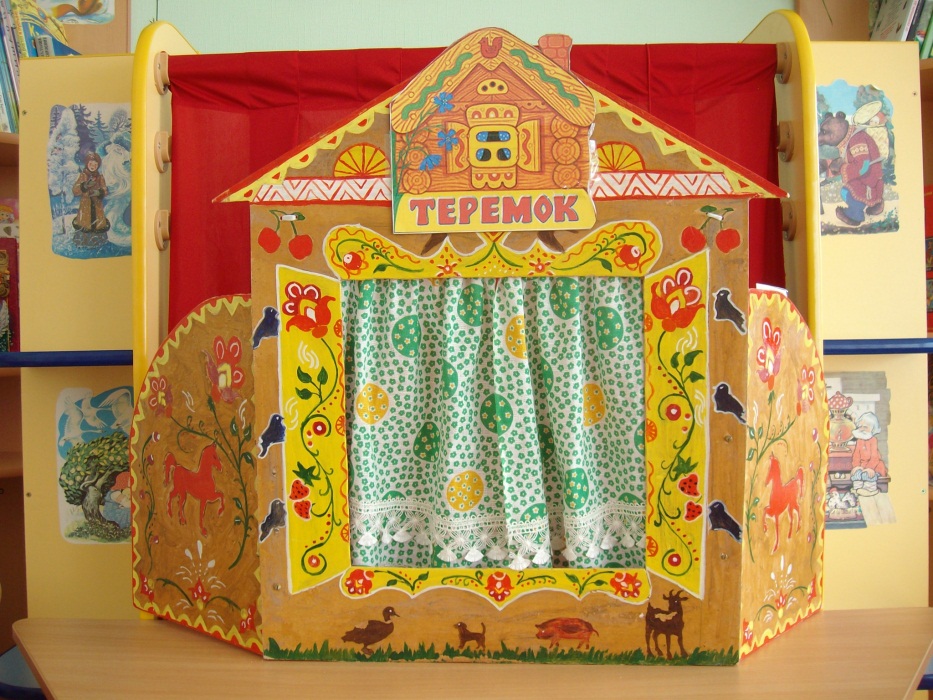 Воспитатель: Гавришко Н.М.Интеграция образовательных областей: «Познание» (формирование элементарных математических представлений, познавательно-исследовательская деятельность), «Коммуникация», «Музыка», «Чтение художественной литературы»,  «Физическая культура», «Здоровье», «Социализация».Виды детской деятельности: игровая, продуктивная, коммуникативная, познавательно-исследовательская, музыкально-художественная.Цели: Развивать ориентировку в пространстве. Упражнять в счете одного до пяти. Формировать умение соотносить количество предметов с числом и цифрой. Закреплять представление о  порядковом счёте. Учить различать геометрические фигуры. Уточнить представления о частях суток, о цвете. Закреплять параметры величины: узкий – широкий, длинный – короткий. Познакомить с образованием числа 6 и цифрой 6. Развивать логическое мышление, внимание, фантазию, память. Планируемые результаты: Имеет элементарное представление о порядковом счёте до 5, о геометрических фигурах, частях суток, ориентируется в пространстве, высказывает свою точку зрения. Активно и доброжелательно взаимодействует с педагогом и сверстниками в решении игровых и познавательных задач, умеет поддерживать беседу, с интересом участвует в подвижных играх,  проявляет положительные эмоции (радость, интерес).Материал: Демонстрационный: Теремок с набором зверей. Деревья – ёлочка, березка, рябина. Цифры один, два, три, четыре, пять. Кочки – геометрические фигуры круг Карточки с изображением геометрических фигур: овал, квадрат, треугольник. Флажки красный, желтый, зеленый. Картинки с изображением частей суток. Полоски бумаги: зеленая - короткая, широкая , желтая – длинная, узкая. Раздаточный:  Набор геометрических фигур. 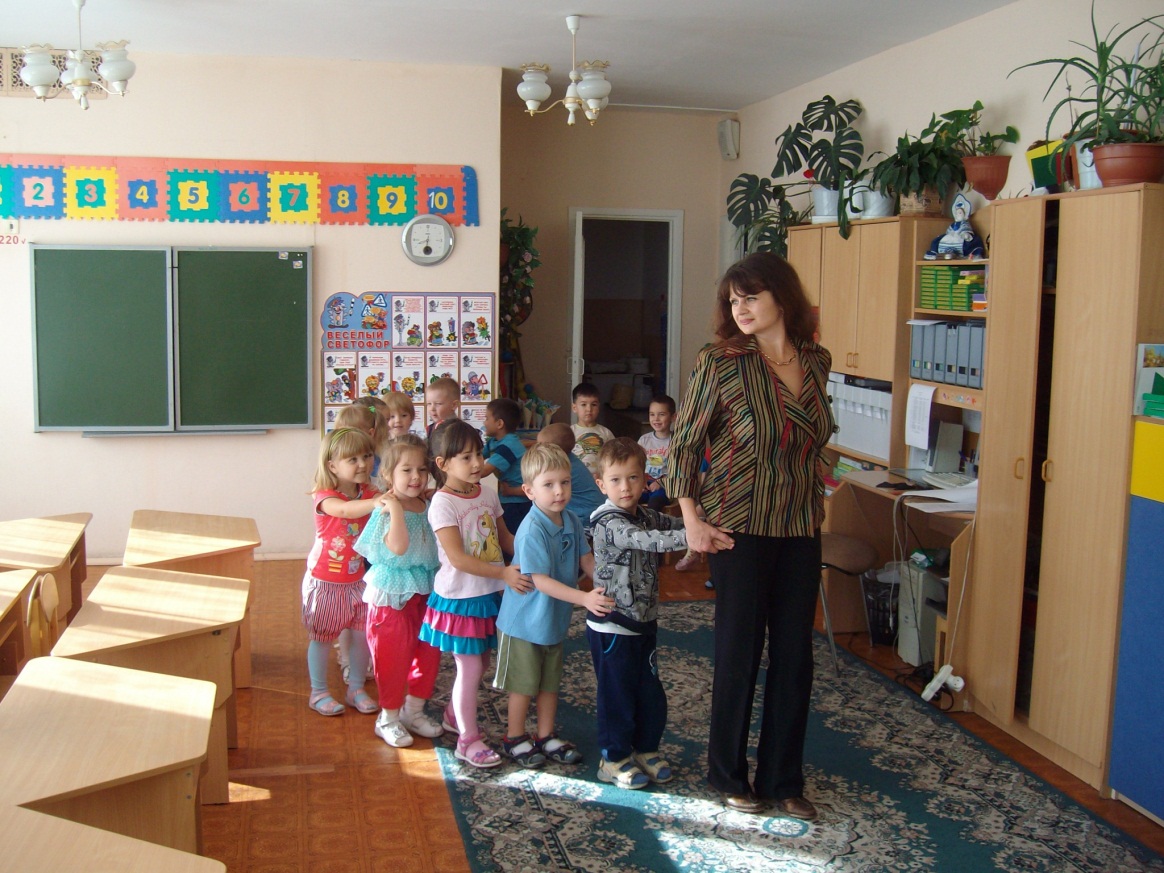 - Воспитатель: ребята, вы любите сказки? - (Да) (звучит музыка) Вы слышите? Это сказка зовет нас в гости! Ну что отправляемся в путь! На чем мы можем отправиться в сказку? (ответы детей). Я предлагаю отправиться на волшебном паровозике. (Я буду нашим паровозиком, а дети будут вагончиками).- Воспитатель: А вот и сказочный домик.
Стоит в поле теремок-теремок. 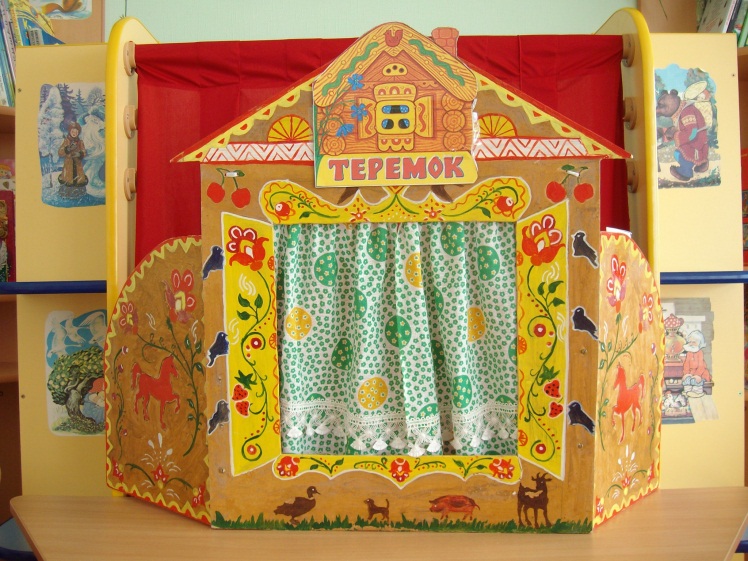 
Он не низок, не высок, не высок. 
(Дети останавливаются перед теремком).Как по полю, полю Мышка бежала Теремок увидала (достаю игрушечную мышь) .  К теремку дорожка ведет, а вдоль неё растут деревья,  и чтобы мышке  попасть в теремок, нужно выполнить задание.        Задание №1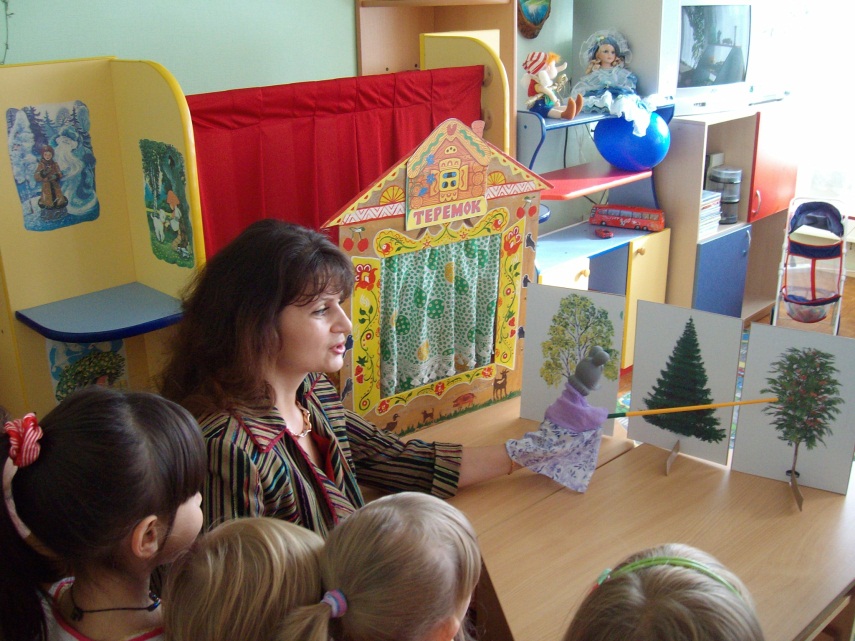 «Назови правильно»   Мышка спрашивает у детей    -Что растёт слева от ёлки? (Дети: Берёза) -Что растёт справа от ёлки? (Дети: Рябина)  -Что растёт справа от берёзы? (Дети: Ёлка)  -Что растёт посередине? (Дети: - Ёлка)      -Сколько деревьев растёт? (дети: 3)Говорю детям: Молодцы ребята, с заданием справились, теперь мышка может бежать по дорожке в теремок.  (Ставлю мышку в теремок) .- Сколько зверей стало жить в теремке? (одна). Найдите цифру «один» и покажите ее. Стоит в поле теремок – теремок. Он не низок, не высок, не высок. Лягушка скачет по болоту. В теремке ей жить охота. (достаю лягушку) Давайте попрыгаем с ней по кочкам. Будьте внимательны, на кочках есть номера. Прыгать начинаем с первой кочки. На какую кочку перепрыгнем дальше?-Дети: на вторую ,затем на третью, на четвёртую, на пятую.Скачут, скачут по опушкеНаши дети и лягушка.Прыг-скок, прыг-скок,
Прыгать с пятки на носок.Дети в правильно последовательности перепрыгивают с «кочки» (цифры от 1 до 5) «кочку в правильной последовательности. Проговаривая порядковые номера кочек. 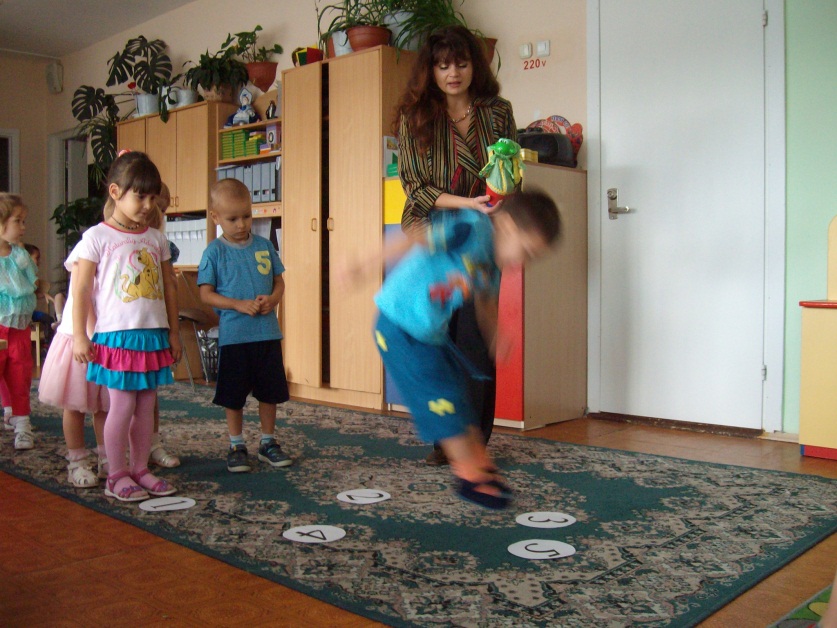 Говорю детям: Пока лягушка скакала, бусы потеряла. Плачет бедная: беда! Помогите, детвора! Поможем Лягушке бусы собрать? (На тарелочках у каждого ребенка набор геометрических фигур). Поочередно называю фигуры, а дети выкладывают их на столе перед собой. Показываю образец, и дети сравнивают с ним свои работы)      Молодцы ребята, с заданием справились, теперь лягушка                                                                                                                                                                                                 может бежать по дорожке в теремок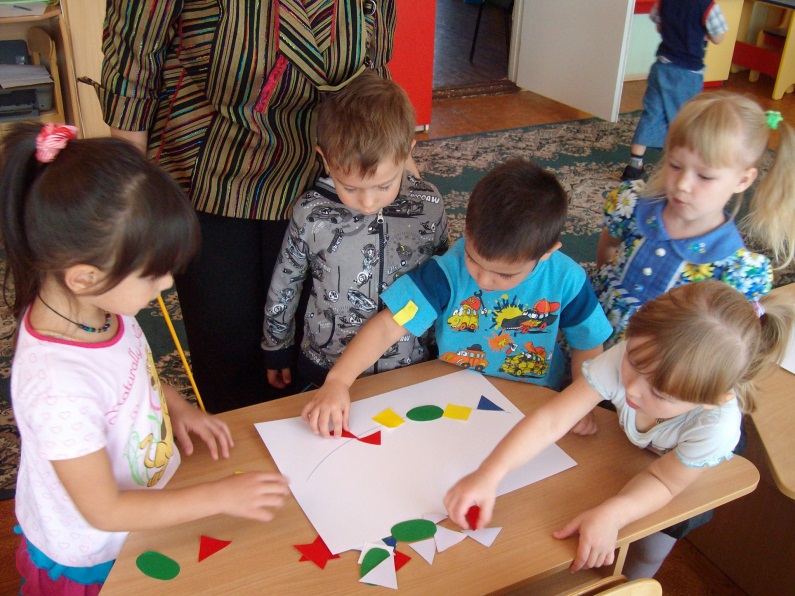 Прискакала к теремку Лягушка.   Пустила ее Мышка-норушка, стали они вместе жить, песни петь и не   тужить (В теремок поселяем лягушку) .    И вы не скучайте, Зверей сосчитайте (2) .  Найдите цифру 2, покажите ее. -Зайка, зайка не зевай, С детворою поиграй. Давайте попрыгаем с зайкой. (Дети выполняют движения в соответствии со словами) Зайка серенький сидит,И ушами шевелит.Зайке холодно сидеть,Нужно лапочки погреть.Лапки вверх, лапки вниз,На носочках потянись.Лапки ставим на бочок,На носочках скок, скок, скок.Молодцы, хорошо поиграли вместе с зайкой.(поселяем зайца в теремок) .Сколько зверей в теремке живет? (3) Найдите цифру 3. Покажите ее. 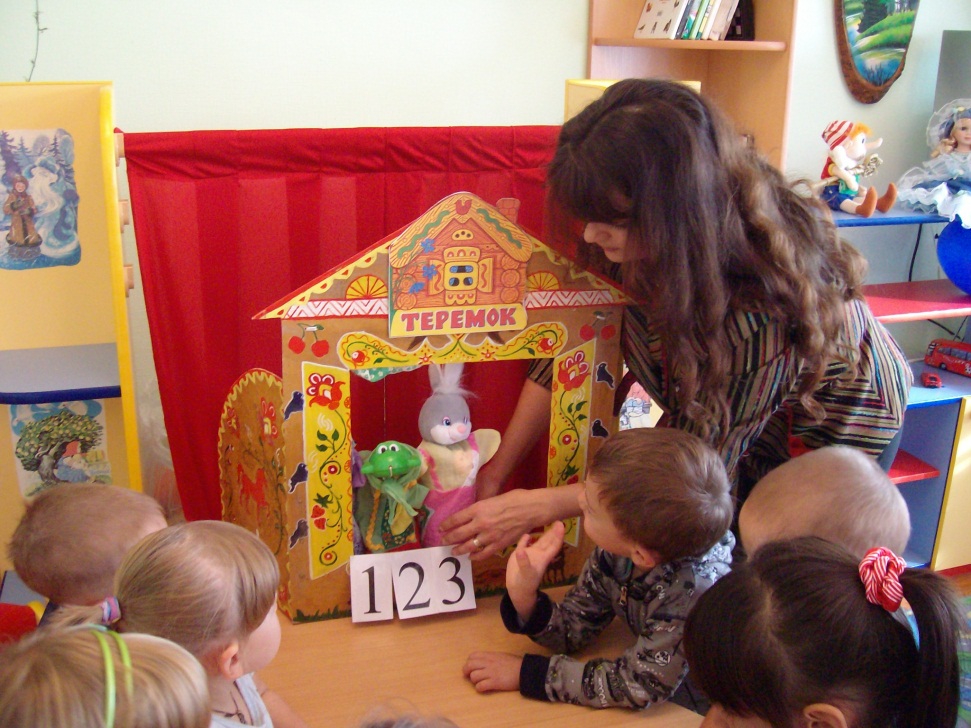 Тихо, тихо, не шумите, Кто-то к нам идет сюда. Ну, конечно же, Лиса. (достаю лису) Что за чудо теремок-теремок, Он не низок, не высок, не высок. Вы пустите в теремок меня. Будем с вами мы друзья. Лисичка предлагает поиграть в игру «Чего не стало?». Она приготовила для игры флажки разных цветов. -Какого цвета флажки? (красный, зеленый, желтый, синий). Наступила ночь, все закрыли глаза (убираю один флажок). Утром все проснулись, открыли глаза и увидели, что одного флажка не стало. Какого флажка не стало? (игра повторяется) Пустили и Лисичку в теремок жить (поселяем лисичку в теремок). Сколько зверюшек в теремке живет? (4) Покажите цифру 4.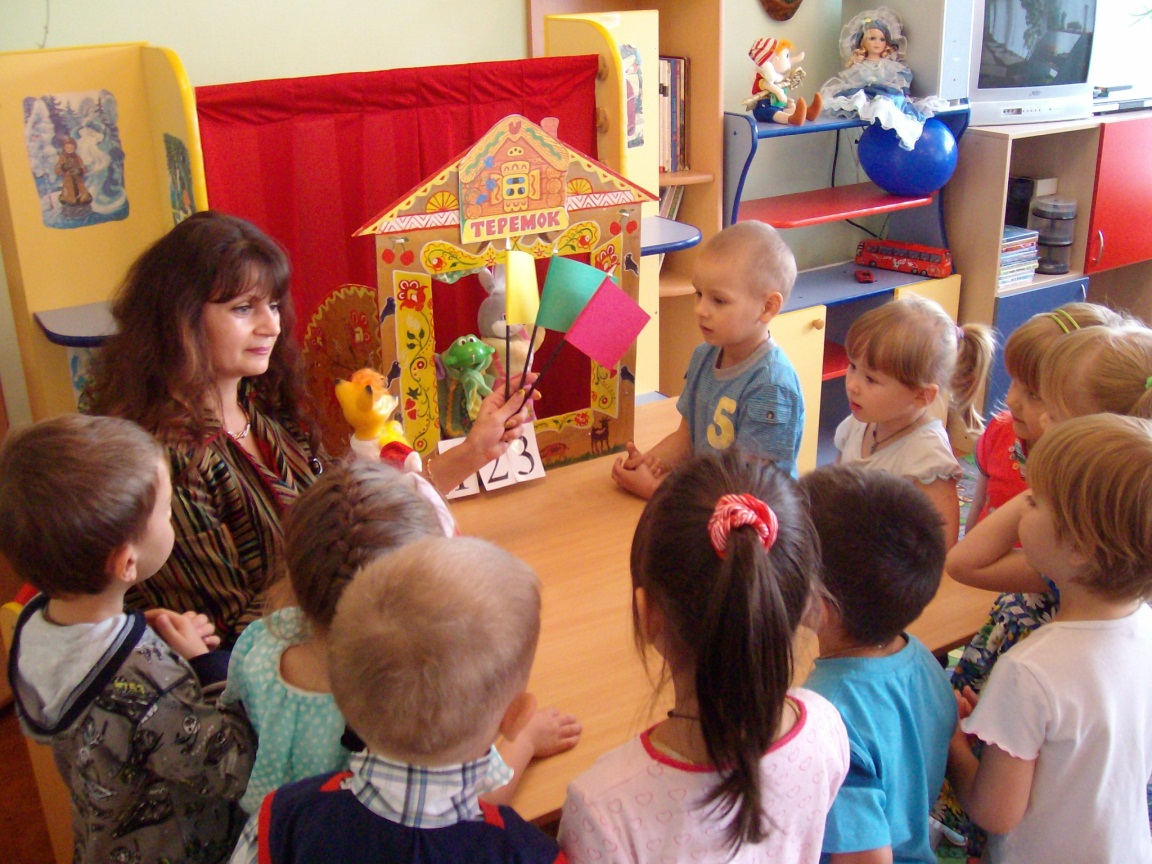 Появляется Волк. Волк: На собаку я похож, Что ни зуб – то острый ножБегу, оскалив пасть, На овцу готов напасть. Кто, я? (Отвечают дети: ВОЛК) .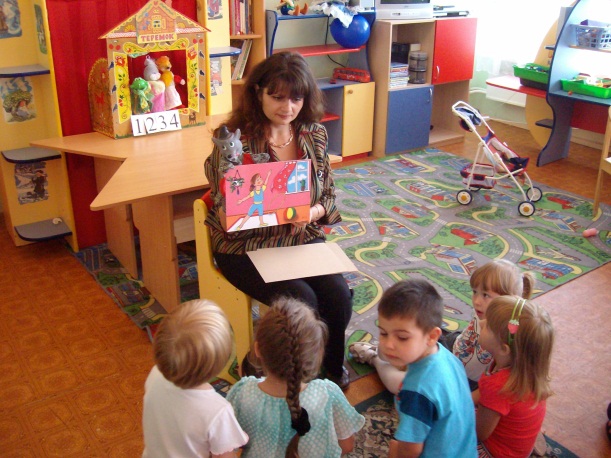 Воспитатель:-Теремок откроет свою дверь только тому, кто выполнит мое задание. Волк: Какое мне нужно выполнить задание? Теремок: Поиграй с ребятами в игру «Когда это бывает? »Из теремка появляется конверт, волк распечатывает. Достает карточки, с изображением частей суток, крепит на мольберте. Волк: Друзья, вы мне поможете? (Ответ детей) .- Это время нам знакомоЭто время – для подъема.На зарядку, как зайчата,По утрам бегут ребята.Умывайся, не ленись,Чистым завтракать садись.Когда это бывает? (Ответ детей: Утро) .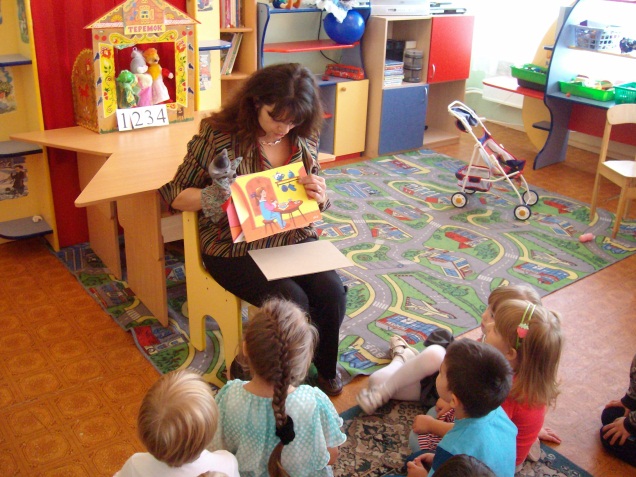 Это время нам даноДля веселого кино,Для катанья на конеИ у папы на спине.В небесах луна плывет,Мама ужинать зовет.Когда это бывает?  (Дети: Вечером)Молодцы ребята, и с этим заданием справились, теперь Волк может поселиться в теремке.Сколько зверей в теремке живет? (5). Покажите цифру 5.А по лесу уж Медведь идет. Вдруг увидел теремок – как заревет. Хочет Мишка к теремку подойти, Да болото у него на пути. А через болото проложены 2 дороги (на другом мольберте картинка с изображением теремка и двух дорог) Вопрос: Какого они цвета (желтого и зеленого) .Подскажите Мишке, какая дорога короткая? (Зеленая). А желтая какая? (длинная) А какая зеленая дорога по ширине? (Широкая). А желтая? (Узкая) 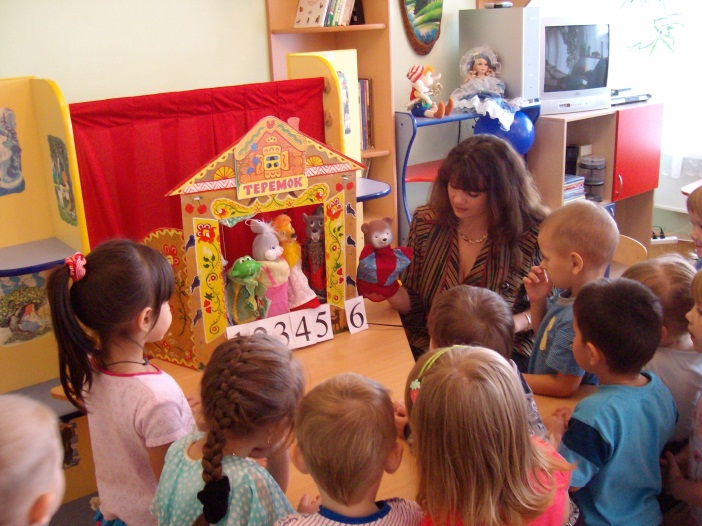 Подошел Медведь к теремку. -Сколько зверей живёт в теремке? (5). Пришёл ещё один, сколько стало? (6)Вот какой цифрой обозначаем это количество (6).Ребята, влезет ли Медведь в теремок? (нет) Почему (ответы детей). Что же делать? Ведь Мишке плохо будет на улице! (Дети предлагают разные варианты) .(После этого, вместе с детьми, решаем построить большой теремок во второй половине дня).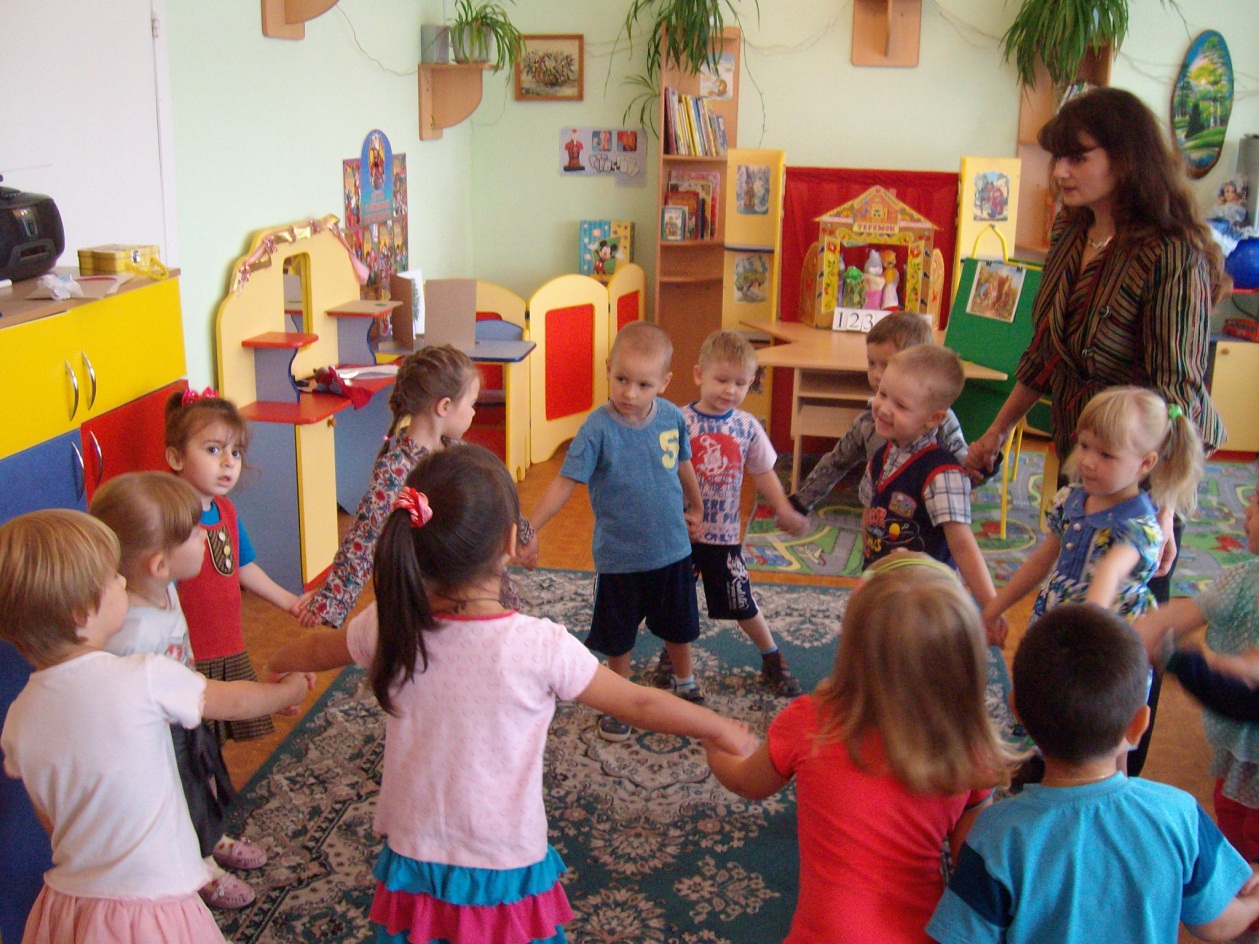 Скажите, в какой сказке мы побывали? Перечислите всех героев сказки.Понравилась вам сказка? (ответы детей) Что понравилось?Что мы делали вместе с героями сказки «Теремок»?Вспомните, кто сегодня из вас давал правильные ответы?Играть со зверюшками было интересно и весело. Мы обязательно встретимся с ними в других сказках. 